Call or e-mail your extension agent/horse leader to discuss goals and get help selecting record book. Kelly Rose at 276-926-4605 on Thursdays 9 am to 3 pm or e-mail rosek@vt.edu  Cell number: 276-207-1864 I’m also available to video conference by appointment via Zoom.BINGOGo for a 30 minute ride or drive.(Don’t for get to wear your helmet)Choose/print your 4-H horse project book*Clean riding boots Clean isle/walkways in and around barn.Check fence lines and make repairs as needed.Pick (Clean) a stallWash your saddle pad and girth/cinchGive your horse a bathFeed and water horseGive horse scratches and pats.Wash feed and water bucketsPick all 4 hooves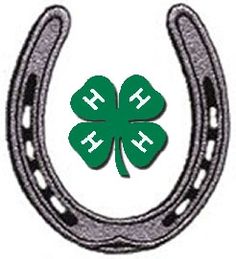 enrolled in 4honline.comCheck stall for hazards and fix any problems.Clean and shine saddle(Check for damage too)Braid horse’s mane/tailCurry horse’s bodyClean bitTake a selfie with your horse#VA4HHorseSpend 20 minutes working in project bookClean and organize tack roomDo 15 minutes of ground work Go on a trail ride(Don’t for get to wear your helmet)Clean and oil bridle (or headstall)Strip stall and add fresh bedding